 АДМИНИСТРАЦИЯ ВОРОБЬЕВСКОГО 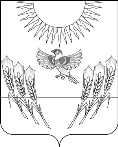 МУНИЦИПАЛЬНОГО РАЙОНА ВОРОНЕЖСКОЙ ОБЛАСТИП О С Т А Н О В Л Е Н И Еот 26 апреля 2021 г. № 462с. ВоробьевкаО внесении изменений в постановление администрации Воробьевского муниципального района № 546 от 03.12.2013 г. Об утверждении Порядка размещения сведений о доходах, расходах об имуществе, и обязательствах имущественного характера лиц, замещающих должность муниципальной службы в администрации Воробьевского муниципального района и членов их семей в сети Интернет на официальном сайте администрации Воробьевского муниципального района и предоставления этих сведений средствам массовой информации для опубликованияВ соответствии с Указом Президента Российской Федерации от 10.12.2020 № 778 «О мерах по реализации отдельных положений Федерального закона «О цифровых финансовых активах, цифровой валюте и о внесении изменений в отдельные законодательные акты Российской Федерации», администрация Воробьевского муниципального района п о с т а н о в л я е т:1. Подпункт «г» пункта 2 Порядка размещения сведений о доходах, расходах, об имуществе и обязательствах имущественного характера лиц, замещающих должности муниципальной службы в администрации Воробьевского муниципального района и членов их семей в сети Интернет на официальном сайте администрации Воробьевского муниципального района и предоставления этих сведений средствам массовой информации для опубликования, утвержденного постановлением администрации Воробьевского муниципального района от 03.12.2013 г. № 546 изложить в следующей редакции:"г) сведения об источниках получения средств, за счет которых совершены сделки (совершена сделка) по приобретению земельного участка, другого объекта недвижимого имущества, транспортного средства, ценных бумаг (долей участия, паев в уставных (складочных) капиталах организаций), цифровых финансовых активов, цифровой валюты, если общая сумма таких сделок (сумма такой сделки) превышает общий доход муниципального служащего и его супруги (супруга) за три последних года, предшествующих отчетному периоду.".2. Контроль за исполнением настоящего постановления оставляю за
собой.Глава Воробьевского муниципального районаМ.П. Гордиенко